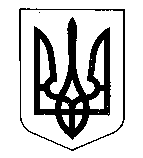 МІНІСТЕРСТВО ФІНАНСІВ УКРАЇНИНАКАЗ    від 07.09.2023                                    Київ                                   № 488 Про затвердження Змін до форми Податкової деклараціїекологічного податкуВідповідно до пункту 46.5 статті 46 глави 2 розділу ІІ Податкового кодексу України та підпункту 5 пункту 4 Положення про Міністерство фінансів України, затвердженого постановою Кабінету Міністрів України від 20 серпня 2014 року № 375,НАКАЗУЮ:1. Затвердити Зміни до форми Податкової декларації екологічного податку, затвердженої наказом Міністерства фінансів України від 17 серпня 2015 року № 715, зареєстрованим у Міністерстві юстиції України 03 вересня 2015 року 
за № 1052/27497, що додаються.2. Департаменту податкової політики Міністерства фінансів України в установленому порядку забезпечити:подання цього наказу на державну реєстрацію до Міністерства юстиції України;оприлюднення цього наказу.3. Цей наказ набирає чинності з дня його офіційного опублікування.4. Контроль за виконанням цього наказу покласти на заступника Міністра фінансів України Воробей С. І. та Голову Державної податкової служби України. Міністр                                                                                      Сергій МАРЧЕНКОЗАТВЕРДЖЕНОНаказ Міністерства фінансів України07 вересня 2023 року № 488Змінидо форми Податкової декларації екологічного податку, затвердженої наказом Міністерства фінансів України від 17 серпня 2015 року № 715, зареєстрованим у Міністерстві юстиції України 03 вересня 2015 року 
за № 1052/274971. У формі Податкової декларації екологічного податку:рядки 4.1.3, 4.2.3, 4.3.3 та 4.4.3 виключити;2) слова та цифри:«Ця частина Декларації заповнюється посадовими особамиконтролюючого органу»виключити.2. У додатку 1 до цієї форми Податкової декларації:1) рядок 8 виключити;2) примітку 14 виключити.3. У додатку 2 до цієї форми Податкової декларації:1) рядок 8 виключити;2) примітку 15 виключити.4. У додатку 3 до цієї форми Податкової декларації:1) рядок 8 виключити;2) примітку 16 виключити.5. У додатку 4 до цієї форми Податкової декларації:1) рядок 8 виключити;2) примітку 18 виключити.6. У додатку 5 до цієї форми Податкової декларації:1) рядок 8 виключити;2) примітку 13 виключити.7. У додатку 6 до цієї форми Податкової декларації:1) рядок 8 виключити;2) примітку 14 виключити.Директор Департаментуподаткової політики                                                              Віктор ОВЧАРЕНКОВідмітка про внесення даних до електронноїВідмітка про внесення даних до електронноїВідмітка про внесення даних до електронноїВідмітка про внесення даних до електронноїВідмітка про внесення даних до електронноїВідмітка про внесення даних до електронноїВідмітка про внесення даних до електронноїВідмітка про внесення даних до електронноїВідмітка про внесення даних до електронноїВідмітка про внесення даних до електронноїВідмітка про внесення даних до електронноїВідмітка про внесення даних до електронноїВідмітка про внесення даних до електронноїбази податкової звітностібази податкової звітностібази податкової звітностібази податкової звітностібази податкової звітностібази податкової звітностібази податкової звітностібази податкової звітностібази податкової звітностібази податкової звітностібази податкової звітностібази податкової звітностібази податкової звітності""20року(посадова особа контролюючого органу
(підпис, власне ім’я, прізвище))(посадова особа контролюючого органу
(підпис, власне ім’я, прізвище))(посадова особа контролюючого органу
(підпис, власне ім’я, прізвище))(посадова особа контролюючого органу
(підпис, власне ім’я, прізвище))(посадова особа контролюючого органу
(підпис, власне ім’я, прізвище))(посадова особа контролюючого органу
(підпис, власне ім’я, прізвище))(посадова особа контролюючого органу
(підпис, власне ім’я, прізвище))(посадова особа контролюючого органу
(підпис, власне ім’я, прізвище))(посадова особа контролюючого органу
(підпис, власне ім’я, прізвище))(посадова особа контролюючого органу
(підпис, власне ім’я, прізвище))(посадова особа контролюючого органу
(підпис, власне ім’я, прізвище))(посадова особа контролюючого органу
(підпис, власне ім’я, прізвище))(посадова особа контролюючого органу
(підпис, власне ім’я, прізвище))(посадова особа контролюючого органу
(підпис, власне ім’я, прізвище))(посадова особа контролюючого органу
(підпис, власне ім’я, прізвище))(посадова особа контролюючого органу
(підпис, власне ім’я, прізвище))(посадова особа контролюючого органу
(підпис, власне ім’я, прізвище))(посадова особа контролюючого органу
(підпис, власне ім’я, прізвище))(посадова особа контролюючого органу
(підпис, власне ім’я, прізвище))(посадова особа контролюючого органу
(підпис, власне ім’я, прізвище))(посадова особа контролюючого органу
(підпис, власне ім’я, прізвище))(посадова особа контролюючого органу
(підпис, власне ім’я, прізвище))За результатами камеральної перевірки Декларації
(потрібне позначити)За результатами камеральної перевірки Декларації
(потрібне позначити)За результатами камеральної перевірки Декларації
(потрібне позначити)За результатами камеральної перевірки Декларації
(потрібне позначити)За результатами камеральної перевірки Декларації
(потрібне позначити)За результатами камеральної перевірки Декларації
(потрібне позначити)За результатами камеральної перевірки Декларації
(потрібне позначити)За результатами камеральної перевірки Декларації
(потрібне позначити)За результатами камеральної перевірки Декларації
(потрібне позначити)За результатами камеральної перевірки Декларації
(потрібне позначити)За результатами камеральної перевірки Декларації
(потрібне позначити)За результатами камеральної перевірки Декларації
(потрібне позначити)За результатами камеральної перевірки Декларації
(потрібне позначити)За результатами камеральної перевірки Декларації
(потрібне позначити)За результатами камеральної перевірки Декларації
(потрібне позначити)За результатами камеральної перевірки Декларації
(потрібне позначити)За результатами камеральної перевірки Декларації
(потрібне позначити)За результатами камеральної перевірки Декларації
(потрібне позначити)За результатами камеральної перевірки Декларації
(потрібне позначити)За результатами камеральної перевірки Декларації
(потрібне позначити)За результатами камеральної перевірки Декларації
(потрібне позначити)За результатами камеральної перевірки Декларації
(потрібне позначити)порушень (помилок) не виявлено.порушень (помилок) не виявлено.порушень (помилок) не виявлено.порушень (помилок) не виявлено.порушень (помилок) не виявлено.порушень (помилок) не виявлено.порушень (помилок) не виявлено.порушень (помилок) не виявлено.порушень (помилок) не виявлено.порушень (помилок) не виявлено.порушень (помилок) не виявлено.порушень (помилок) не виявлено.порушень (помилок) не виявлено.порушень (помилок) не виявлено.порушень (помилок) не виявлено.порушень (помилок) не виявлено.порушень (помилок) не виявлено.порушень (помилок) не виявлено.порушень (помилок) не виявлено.порушень (помилок) не виявлено.порушень (помилок) не виявлено.порушень (помилок) не виявлено.Складено акт  відСкладено акт  відСкладено акт  відСкладено акт  від""20рокурокуроку№№№""2020року(посадова особа контролюючого органу
(підпис, власне ім’я, прізвище))(посадова особа контролюючого органу
(підпис, власне ім’я, прізвище))(посадова особа контролюючого органу
(підпис, власне ім’я, прізвище))(посадова особа контролюючого органу
(підпис, власне ім’я, прізвище))(посадова особа контролюючого органу
(підпис, власне ім’я, прізвище))(посадова особа контролюючого органу
(підпис, власне ім’я, прізвище))(посадова особа контролюючого органу
(підпис, власне ім’я, прізвище))(посадова особа контролюючого органу
(підпис, власне ім’я, прізвище))(посадова особа контролюючого органу
(підпис, власне ім’я, прізвище))(посадова особа контролюючого органу
(підпис, власне ім’я, прізвище))(посадова особа контролюючого органу
(підпис, власне ім’я, прізвище))(посадова особа контролюючого органу
(підпис, власне ім’я, прізвище))(посадова особа контролюючого органу
(підпис, власне ім’я, прізвище))